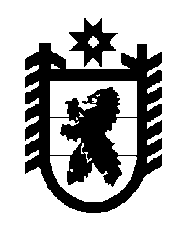 Российская Федерация Республика Карелия    УКАЗГЛАВЫ РЕСПУБЛИКИ КАРЕЛИЯО внесении изменений в Указ Главы Республики Карелия от 23 мая 2016 года № 71	Внести в приложение к Указу Главы Республики Карелия от 23 мая 2016 года № 71 «О распределении компетенции между Главой Республики  Карелия, Первым заместителем Главы Республики Карелия  – Премьер- министром Правительства Республики Карелия, заместителями Главы Республики Карелия и членами Правительства Республики Карелия» (Собрание законодательства Республики Карелия, 2016, № 5, ст. 1000; № 8, ст. 1704; № 10, ст. 2119; Официальный интернет-портал правовой информации (www.pravo.gov.ru), 3 марта 2017 года, № 1000201703030002) следующие изменения:	1) в абзаце первом пункта 2 слова «О.В. Тельнов» заменить словами «А.Е. Чепик»;	2) в пункте 2.1:в абзаце первом слова «А.Е. Чепик» заменить словами «В.В. Тимофеев»;подпункты 1 – 2 изложить в следующей редакции:«1) координирует деятельность органов исполнительной власти Республики Карелия по стратегическим вопросам социально-экономиче-ского развития Республики Карелия, по реализации федеральных программ на территории Республики Карелия и соглашений между Правительством Республики Карелия и Правительством Москвы, Правительством Московской области о торгово-экономическом, научно-техническом и культурном сотрудничестве; 2) обеспечивает взаимодействие Правительства Республики Карелия с федеральными органами исполнительной власти и исполнительными органами государственной власти субъектов Российской Федерации по вопросам стратегического развития Республики Карелия, с органами государственной власти Российской Федерации – при решении вопросов социально-экономического развития Республики Карелия;»;3) в абзаце первом пункта 3 слова «В.Г. Баев» заменить словами        «В.К. Любарский»;4) в абзаце первом пункта 5 слова «И.В. Ширшов» заменить словами «О.И. Чебунина»;5) в абзаце первом пункта 6 слова «В.В. Улич» заменить словами «Л.А. Подсадник»;6) в абзаце первом пункта 8 слова «А.А. Моисеев» заменить словами «Т.П. Игнатьева»;7) пункт 10 признать утратившим силу;8) в абзаце первом пункта 10.1 слова «В.Л. Телицын» исключить;9) в пункте 12:в подпункте 1 слова «О.В. Тельнова» заменить словами                             «А.Е. Чепика»;в подпункте 2:слова «В.Г. Баева» заменить словами «В.К. Любарского»;слова «О.В. Тельнов» заменить словами «А.Е. Чепик»;в подпункте 2.1:слова «А.Е. Чепика» заменить словами «В.В. Тимофеева»;слова «О.В. Тельнов» заменить словами «А.Е. Чепик»;в подпункте 3 слова «И.В. Ширшов» заменить словами                             «О.И. Чебунина»;в подпункте 4 слова «В.В. Улич, И.В. Ширшова» заменить словами                             «Л.А. Подсадник, О.И. Чебуниной»;в подпункте 5:слова «А.А. Моисеева» заменить словами «Т.П. Игнатьевой»;слова «В.Г. Баев» заменить словами «В.К. Любарский»;подпункт 7 признать утратившим силу;в подпункте 8 слова «В.Л. Телицына» исключить.Временно исполняющий обязанности
Главы Республики Карелия                                                  А.О. Парфенчиковг. Петрозаводск5 июля 2017 года№ 89 